Об утверждении проектно-сметной  документации В целях реализации Указа Главы Чувашской Республики от 26 сентября 2019 г. №118 «О дополнительных мерах по повышению качества жизни населения Чувашской Республики», на основании положительных  заключений  государственной экспертизы от 28.03.2022г.  №21-1-7-0153-22 и от 28.03.2022г. №21-1-7-0152-22, администрация Юнгинского сельского поселения Моргаушского района Чувашской Республики постановляет:  Утвердить проектно-сметные  документации:- Капитальный ремонт скважины с водонапорной башней, расположенных на северной окраине д. Сярмыськасы Моргаушского района Чувашской Республики, разработанную ООО «Вереск - Строй» со следующими основными технико-экономическими показателями:              - Капитальный ремонт скважины с водонапорной башней, расположенных на северо-восточной окраине выселка Канаш Моргаушского района Чувашской Республики, разработанную ООО «Вереск - Строй» со следующими основными технико-экономическими показателями:                      Настоящее постановление вступает в силу после его официального опубликования.Глава Юнгинского сельского поселения                                                   Н. Е. КудряшовЧӑваш РеспубликиМуркаш районӗн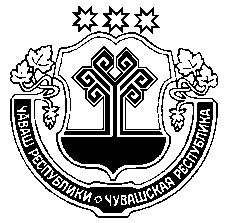 Юнкӑ ял поселенийӗн администрацийӗЙЫШӐНУ2022ç. ака уйăхӗн 08-мӗшӗ №  19Юнкӑ салиЧувашская Республика Администрация Юнгинского сельского поселения Моргаушского районаПОСТАНОВЛЕНИЕ08 апреля 2022 г. № 19 село ЮнгаСметная стоимость строительства: в базисном уровне цен  2001г. (без НДС)в уровне цен 1  кв. 2022 г. (с учетом НДС – 20%)325,40  тыс.руб.3737,89 тыс.руб.Сметная стоимость строительства: в базисном уровне цен  2001г. (без НДС)в уровне цен 1  кв. 2022 г. (с учетом НДС – 20%)350,13  тыс.руб.4048,93  тыс.руб.